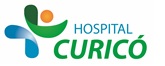 INFORMACIÓN PARA PACIENTES: “NEFROLITOTOMÍA PERCUTÁNEA”El presente documento permite entregar información al paciente respecto a la cirugía específica  a realizar,  por lo que NO CONSTITUYE  EL CONSENTIMIENTO INFORMADO.El  CONSENTIMIENTO INFORMADO, debe ser  llenado en el formulario en  la página web: www.hospitalcurico.cl,  en el enlace: https://intranet.hospitalcurico.cl/projects/consentimientoObjetivo Del ProcedimientoEs la operación que se le propone destinada a extraer un cálculo renal mediante una punción a través de la pared de la espalda.Descripción Del ProcedimientoLa nefrolitotomía percutánea consiste en introducir directamente en el riñón un instrumento que permite fragmentar y retirar el o los cálculos, bajo anestesia.La operación termina con la colocación de una sonda en el riñón, la que sale por la piel de la espalda.Riesgo Del ProcedimientoEfectos indeseables a toda intervención, herida o lesión de riñón, de cavidades, órganos vecinos o vasos sanguíneos, Hemorragia, hematoma, riesgos de infección, dificultades para orinar.	 Alternativas Al ProcedimientoPueden existir otros medios endoscópicos o quirúrgicos para tratar el cálculo. Las indicaciones para cada técnica dependen del tamaño, la situación y la dureza del cálculo.Consecuencia De No Aceptar El ProcedimientoEl o los cálculos situados en su riñón justifican un tratamiento, porque son fuente de problemas tales como dolores, hemorragia e infección.La falta de tratamiento le expone a la persistencia o recaída de estos problemas.Mecanismo Para Solicitar Más InformaciónMédico tratante, jefe de servicio u otros profesionales.	Revocabilidad Se me señala, que hacer si cambio de idea tanto en aceptar o rechazar el procedimiento, cirugía o terapia propuesta. 